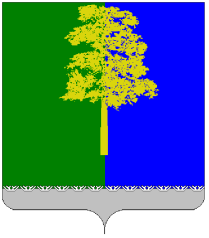 Муниципальное образование Кондинский районХанты-Мансийского автономного округа – ЮгрыАДМИНИСТРАЦИЯ КОНДИНСКОГО РАЙОНАУПРАВЛЕНИЕ ОБРАЗОВАНИЯ

ПРИКАЗот «30 » июня  2021 года                                                                                                  №_395_пгт. МеждуреченскийО внесении изменений в приказ управления образования от 15.03.2021 года № 155 «Об утверждении Плана мероприятий («дорожная карта») по  реализации проектаадресной методической помощи 500+ вМКОУ Луговская СОШ в 2021 году»  Во исполнение приказа  Департамента образования и молодежной политики  Ханты – Мансийского автономного округа – Югры   от 03 июня 2021 года № 746 «О внесении изменения в приказ Департамента образования и молодежной политики Ханты-Мансийского автономного округа – Югрыот 11 марта 2021 года №10-П-332 «Об утверждении плана мероприятий («дорожной карты») по реализации проекта адресной методической помощи 500+ в общеобразовательных организациях Ханты-Мансийского автономного округа – Югры в 2021 году» для реализации федерального и регионального проекта адресной методической помощи 500+  в Кондинском районе приказываю:1. Утвердить План мероприятий («дорожную карту») в новой редакции (приложение).2. Отделу организационно-правового обеспечения (Н.М. Иконникова) провести совещания по подведению  итогов  реализации плана мероприятий  («дорожной карты»):в срок до 30 сентября 2021 года (промежуточные результаты), в срок до  24 декабря 2021 года – окончательные итоги реализации проекта.3. Контроль исполнения приказа возложить на заместителя начальника управления образования М.А. Козлову.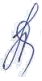 Начальник управления образования                                           Н.И. СусловаПриложение к приказу управления образованияадминистрации Кондинского районаот    30  июня   2021 №_____План мероприятий («дорожная карта») по реализации проекта адресной методической помощи 500+ в муниципальном образовании Кондинский район(полное наименование муниципального образования Ханты-Мансийского автономного округа – Югры) в 2021 году (далее – Проект «500+»)№п/пНаименованиемероприятий/мерОтветственныеисполнителиСрокиреализацииОжидаемыйрезультат1.Заключение четырех сторонних соглашений о сотрудничестве по вопросам повышения качества образования в общеобразовательных организациях, имеющих низкие образовательные результаты за период не менее двух летУправление образования,МКОУ Луговская СОШ, МКОУ Шугурская СОШ, МКОУ Морткинская СОШ, МКОУ Алтайская СОШ, МКОУ «Ушьинская СОШ» апрель-июнь 2021 годаРеализация совместных мероприятий в рамках заключенных соглашений2Создание и организация деятельности рабочей группы по реализации Проекта «500+» в Кондинском районеУправление образованияНа протяжении реализации ПроектаКоординация деятельности реализации проекта3Изучение методических запросов учреждений, имеющих низкие образовательные результаты обучающихся (ШНОР)МКУ «ЦОФР»апрель-июнь 2021 годаПлан оказания адресной методической помощи.4Обеспечение участия ШНОР в вебинарах АУДПО ХМАО-Югры «ИРО»Управление образованияНа протяжении реализации Проекта (в соответствии с планом АУДПО ХМАО-Югры «ИРО»Повышение квалификации руководителей и педагогических работников ШНОР5Первичное посещение муниципальными кураторами общеобразовательных учреждений, имеющих низкие образовательные результаты обучающихся (далее – ШНОР) Муниципальные кураторы Март 2021 годаФормирование плана совместной работы 6Составление рекомендаций муниципальными кураторами по результатам первичных посещенийМуниципальные кураторы Март 2021 годаМетодические рекомендации 7Размещение на сайте управления образования и сайтах ШНОР раздела «500+» и своевременное размещение в них актуальных документов Управление образования, ШНОРНа протяжении реализации ПроектаСвоевременное информирование о ходе реализации проекта 8Направление в адрес Департамента результатов первого этапа мониторинга реализации муниципальных мероприятий «дорожной карты» по реализации Проекта «500+» Управление образования9 июня 2021 годаКонтроль за реализацией проекта, своевременное внесение корректировок 9Направление в адрес Департамента результатов второго этапа мониторинга реализации муниципальных мероприятий «дорожной карты» по реализации Проекта «500+» Управление образования7 сентября 2021 годаКонтроль за реализацией проекта, своевременное внесение корректировок10Контроль за внесением информации по реализации мероприятий в рамках 2 этапа  Проекта «500+» МКОУ Луговская СОШ в ИС МЭДК Управление образованияВ соответствии со сроками, установленными ДОиМП ХМАО-ЮгрыСвоевременная реализация мероприятий 2 этапа мониторинга 11Обеспечение участия ШНОР в деятельности клуба руководящих и педагогических работников образовательных организаций на портале сетевого сообщества образования Югры «Школлеги»Управление образования, ШНОРНа протяжении реализации ПроектаОбеспечено методическое сопровождение 12Организационно-методическая поддержка разработки и размещения на сайте образовательных организаций концептуальных документовУправление образования, ШНОРНа протяжении реализации ПроектаЭлектронный ресурс с концептуальными документами на сайтах образовательных организаций (раздел 500 +)13Анализ данных о результатах выборочной экспертизы концептуальных документов ШНОР для принятия совместных управленческих решений на муниципальном и институциональном уровне.Управление образования, руководители ООДо 25 июня 2021 года (концептуальные документы, документы 1 этапа)Внесение корректив в концептуальные документы, документы 1 этапа14Сбор, обработка и анализ отчетов муниципальных кураторов ШНОР Муниципальные кураторы ИюльСентябрьОктябрьНоябрьДекабрь 2021 годаПредоставление отчетовПодведение итогов реализации ПроектаФактор риска:   Дефицит педагогических кадровФактор риска:   Дефицит педагогических кадровФактор риска:   Дефицит педагогических кадровФактор риска:   Дефицит педагогических кадровФактор риска:   Дефицит педагогических кадровФактор риска:   Дефицит педагогических кадров15Внедрение практик сетевого взаимодействия с использованием элементов цифровой образовательной среды (при возможности), в том числе с привлечением педагогов из школ с высокими образовательными результатами  к проведению уроков в МКОУ Луговская СОШАдминистрация МКОУ Луговская СОШ2021-2022 учебный год. Заключение договоров о сетевом взаимодействии до августа 2021 годаПовышение  образовательного потенциала школы за счет использования ресурсов других участников сетевого взаимодействия16Организация деятельности школьного консилиума по сопровождению обучающихся, включаемых в инклюзивную практику, организация специальных образовательных условий для обучающихся с различными нозологиями.Контроль за реализаций Плана Коррекционной работы ООО, своевременная его корректировка.  Администрация МКОУ Луговская СОШ2020-2021,2021-2022 учебный год 1 раз в месяцАдресная поддержка обучающихся с ОВЗ, направленная на достижение ими базового уровня обученности. Достижение образовательного ценза.Фактор риска:   Высокая доля обучающихся с рисками учебной неуспешностиФактор риска:   Высокая доля обучающихся с рисками учебной неуспешностиФактор риска:   Высокая доля обучающихся с рисками учебной неуспешностиФактор риска:   Высокая доля обучающихся с рисками учебной неуспешностиФактор риска:   Высокая доля обучающихся с рисками учебной неуспешности17Формирование индивидуальных планов  работы с обучающимися, испытывающих  трудности в обученииУчителя-предметникиМКОУ Луговская СОШ2020-2021,2021-2022 учебный год Повышение уровня обученности учащихся, испытывающих трудности в обучении18Организация психологического сопровождения обучающихся, испытывающих  трудности в обучении в том числе с использованием «Цифровой платформы психолого-педагогических программ  работы с трудностями в обучении у обучающихся, имеющих соответствующие риски неблагоприятных социальных условий».Педагог-психологМКОУ Луговская СОШ2020-2021,2021-2022 учебный год Повышение учебной мотивации учащихся, испытывающих трудности в обучении